РЕШЕНИЕРассмотрев проект решения о признании утратившим силу отдельного решения Городской Думы Петропавловск-Камчатского городского округа, внесенный Главой Петропавловск-Камчатского городского округа Слыщенко К.Г.,
в соответствии с частью 12 статьи 59 Устава Петропавловск-Камчатского городского округа, Городская Дума Петропавловск-Камчатского городского округаРЕШИЛА:1. Принять Решение о признании утратившим силу отдельного решения Городской Думы Петропавловск-Камчатского городского округа.2. Направить принятое Решение Главе Петропавловск-Камчатского городского округа для подписания и обнародования.РЕШЕНИЕот 28.04.2015 № 315-ндО признании утратившим силу отдельного решения Городской Думы Петропавловск-Камчатского городского округаПринято Городской Думой Петропавловск-Камчатского городского округа(решение от 22.04.2015 № 730-р)1. Признать утратившим силу Решение Городской Думы Петропавловск-Камчатского городского округа от 30.11.2011 № 447-нд «О порядке присвоения наименований улицам, площадям и иным территориям проживания граждан в Петропавловск-Камчатском городском округе».2. Настоящее Решение вступает в силу после дня его официального опубликования и распространяется на отношения, возникшие с 02.12.2014.Глава Петропавловск-Камчатскогогородского округа                                                                                        К.Г. Слыщенко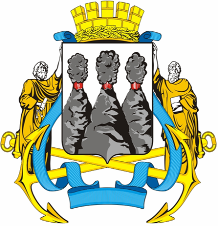 ГОРОДСКАЯ ДУМАПЕТРОПАВЛОВСК-КАМЧАТСКОГО ГОРОДСКОГО ОКРУГАот 22.04.2015 № 730-р32-я сессияг.Петропавловск-КамчатскийО принятии решения о признании утратившим силу отдельного решения Городской Думы Петропавловск-Камчатского городского округаГлава Петропавловск-Камчатского городского округа, исполняющий полномочия председателя Городской ДумыК.Г. СлыщенкоГОРОДСКАЯ ДУМАПЕТРОПАВЛОВСК-КАМЧАТСКОГО ГОРОДСКОГО ОКРУГА